1 . Tutor o tutoraFecha, hora y lugar de evaluaciónEstudiantes que se evalúan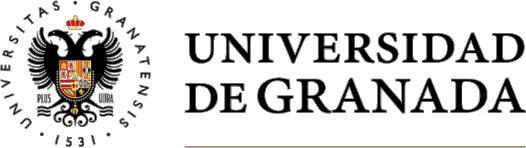 FACULTAD DE FILOSOFÍA Y LETRASFACULTAD DE FILOSOFÍA Y LETRASCurso académico 2018 | 2019Curso académico 2018 | 2019FACULTAD DE FILOSOFÍA Y LETRASFACULTAD DE FILOSOFÍA Y LETRASConvocatoria ordinaria (mayo-junio)XFACULTAD DE FILOSOFÍA Y LETRASFACULTAD DE FILOSOFÍA Y LETRASConvocatoria extraordinaria (junio-julio)FACULTAD DE FILOSOFÍA Y LETRASFACULTAD DE FILOSOFÍA Y LETRASConvocatoria de finalización de estudios(noviembre-diciembre)ACTO DE DEFENSA DEL TRABAJO FIN DE GRADOACTO DE DEFENSA DEL TRABAJO FIN DE GRADOACTO DE DEFENSA DEL TRABAJO FIN DE GRADOACTO DE DEFENSA DEL TRABAJO FIN DE GRADOGRADOESTUDIOS INGLESESESTUDIOS INGLESESESTUDIOS INGLESESTutor/aVARIASFechaVariasHora (*)VariasAulaSeminario Neil McLaren (NM), Sala de Juntas (SJ) y 20-AFECHAAPELLIDOS Y NOMBRE21/05(NM)9:30 PAULA VALÉN SÁNCHEZ (Marta Falces)10:00 LUCÍA IBÁÑEZ MORENO (Marta Falces)10:30 MARÍA TEJERO UREÑA (Marta Falces)11:00 Elena Flores Soto (Miriam Fernández)11:30 Beatriz Sanchez Vega (Miriam Fernández)12:00 Carmen Hidalgo Varo (Miriam Fernández)12:30 Maria del Carmen Leyva Vílchez (Miriam Fernández)13:00 Lucía Rodríguez Aguilera (Miriam Fernández)13:30 Gala Losana García (Miriam Fernández)24/05(NM)11:00 Carmen Luna Aguado (Cristina Holgado)11:30 Sergio Hernández Valverde (Cristina Holgado)12:00 Saray Furniet Cebrián (Cristina Holgado)12:30 Tiscar Sánchez Alcalá (Cristina Holgado)13:00 Andrea Rienda del Paso (Cristina Holgado)27/05(NM)08:45 Paula Garcel Valenzuela (Salvador Valera)28/5(NM)9:00 - Rodríguez Aguilera (Jesús Fernández)9:45 - Juárez Delgado (Jesús Fernández)10:30 - Morales Morales (Jesús Fernández)11:00 - Rodríguez Hurtado (Jesús Fernández)29/05(SJ)9.30-9.50: Pablo Molinero Gómez (Rocío Montoro) 9.50-10.10: Laura Navarro Navarro (Rocío Montoro)10.10-10.30: Isabel Rodríguez Torres (Rocío Montoro)10.30-10.50: María Santiago Cobos (Rocío Montoro)30/05(NM)9:00 Jorge Egea Hervás (José Ruiz Mas)9.30 María Garijo Pérez (José Ruiz Mas)10:00 Andrea Escudero Miranda (José Ruiz Mas)10:30 Victoria Uhryn (José Ruiz Mas)11:00 Elena García (José Ruiz Mas)11:30 Manuel Ibáñez Martín (José Ruiz Mas)12:00 Salma María Corral Morjani (José Ruiz Mas)31(20-A)11:30 CRISTINA PERALTA (Miguel Ángel Martínez-Cabeza)03/06(NM) 08:20 – Ana Lechado (Graeme Porte) 08:40 – Kiril Milkov (Graeme Porte) 09:00 – Marta Sanchez (Graeme Porte) 09:40 – María de la Higuera (Graeme Porte) 10:00 – María Rodríguez (Graeme Porte) 10:40 – Sandra Jiménez (Graeme Porte) 11:00 – VÍCTOR GUTIÉRREZ (Graeme Porte) 11:30 – NOELIA ESPINAR ESPEJO (Salvador Valera) 12:00 – Rubén Rodríguez (Salvador Valera) 12:30 – CANDELA SANJUÁN (Salvador Valera) 13:00 – JUAN CARLOS ROMÁN CHICA (Miguel Ángel Martínez-Cabeza) 13:20 – ISABEL Mª RUIZ IÁÑEZ (Miguel Ángel Martínez-Cabeza) 13.40 – INMACULADA FERNÁNDEZ MEDINA (José Luis Martínez-Dueñas) 14:00 – CARMEN RODRÍGUEZ OBALLE (José Luis Martínez-Dueñas) 18:00 Blanca Alvarez Cañas (Ana Martínez Vela) 18:30 Fabiola, Diaz Azorit (Ana Martínez Vela) 19:00 Elena García Guerrero (Ana Martínez Vela) 19:30 Irene Jeronimo Sanchez (Ana Martínez Vela) 20:00 Laura López Ballesteros (Ana Martínez Vela) 20:30 Marta María SanJuan Calle (Ana Martínez Vela)04/06(NM) 10:00 Mónica Ruiz Sánchez (Manuel Jiménez) 10:15 María Teresa Rodríguez Alonso (Manuel Jiménez) 11:00 CRISTINA ORTEGA (Antonio Alías) 12:30 DARÍO JIMÉNEZ (Mª José de la Torre) 13:00 david Girón Legaza (José Luis Martínez-Dueñas) 13:30 Amalia Pérez Molina (José Luis Martínez-Dueñas)